Развлечение «Овощи - полезные продукты»Цели: 1. Расширять и систематизировать представления и знания детей об овощах. 2. Формировать практические умения и навыки по приготовлению блюд из овощей.Задачи:Образовательные: 1. Закреплять и углублять элементарные знания об овощах. 2. Закреплять знания о профессии повар.3. Дать начальное представление, как готовить салат по технологической карте.4. Учить детей отгадывать загадки описательного характера.5. Уточнить представления детей о пользе овощей для здоровья человека и входящих в их состав витаминах.6. Формировать умения пользоваться кухонными принадлежностями, соблюдая правила безопасности.Развивающие:1. Развивать умение работать коллективно.2. Развивать логические мышление, творческие способности детей через кулинарию.3. Развивать воображение, фантазию, мелкую моторику.Воспитательные:1. Воспитывать чувство взаимопомощи, трудолюбие, бережное отношения к продуктам. 2. Воспитать уважение к профессии повар.Предварительная работа: беседа с детьми о пользе овощей, рассматривание иллюстраций и муляжей овощей, лепка морковки, рисование огурца и помидора, чтение стихотворений и загадывание загадок об овощах, просмотр мультфильма «Чипполино».Материалы и оборудование: муляжи фруктов и овощей, бумажные иллюстрации, дидактические игры по теме: дидактическая игра «Что растет в саду и огороде?», «Поварёнок», «Разрезные овощи», игра с применением компьютерных технологий «Что растет в саду и огороде?», натуральные овощи, разделочная доска, нож для нарезки овощей, ложка, бутылка с растительным маслом, фартуки, кухонные предметы, необходимые для приготовления блюда и сервировки стола, видеоролики «Овощная сказка. Хозяйка однажды с базара пришла» и «Повар. В мире профессий». Ход занятия1. Организационный момент:Воспитатель: - Здравствуйте, ребята! Давайте возьмёмся за руки и улыбнёмся друг другу.2. Основная часть Воспитатель:- Есть волшебная страна,
Очень вкусных, разноцветных
Она жителей полна.Кто-то горький, кто-то кислый,
Кто-то слишком сладковат.
Кто овальный, кто-то длинный,
Кто-то формой кругловат.Этот край нам всем известен,
Встрече с ним так каждый рад,
И, к тому же, знает всякий,
Он витаминами богат.Кто из вас, ребята, знает,
Как страну ту называют? Итак, друзья, ответ готов:
Это «Королевство спелых плодов».Видеоролик «Овощная сказка «Хозяйка однажды с базара пришла».Воспитатель: - Я принесла вам корзинку, хотите узнать, что в ней? Тогда я вам буду загадывать загадки, вы отгадывайте (для ответа дети выбирают соответствующую картинку и пластиковый муляж овоща).1. Как на нашей грядкеВыросли загадки.Сочные да крупныеВот такие круглые.Летом зеленеют,Осенью краснеют (Помидор).2. На жарком солнышке засохИ рвется из стручков (Горох).3. Сидит дед, во сто шуб одет,Кто его раздевает,Тот слезы проливает (Лук).4. Я длинный и зеленый, вкусен я соленый,
Вкусен и сырой. Кто же я такой?  (Огурец).5. Красна девицаСидит в темнице,А коса на улице (Морковь).6. Закопали в землю в маеИ сто дней не вынимали,А копать под осень сталиНе одну нашли, а десять (Картошка).7. Семьдесят одёжек,
А все без застёжек. Кто любит щи -
Ее в щах ищи. (Капуста).8. Он бывает, дети, разный –Желтый, травяной и красный.То он жгучий, то он сладкий,Надо знать его повадки.А на кухне – глава специй!Угадали? Это (Перец).Воспитатель: - Молодцы, вы правильно отгадали загадки. А как можно назвать их всех одним словом?Дети: - Овощи.Дидактическая игра «Что растет в саду и огороде?».Воспитатель: - Скажите мне, ребята, где растут овощи? А где растут фрукты? Где вы видели фруктовые деревья и грядки с овощами?(Ответы детей: на даче, в саду). Я принесла овощи и фрукты, но не успела разложить их в корзинки. Вы мне поможете?На столе стоят две корзинки. Нам нужно в одну корзинку положить фрукты, а в другую – овощи. А помогут нам в этом картинки-помощники (на одной картинке нарисованы грядки, на другой – дерево).Игра с применением компьютерных технологий «Что растет в саду и огороде?».Физкультминутка «Овощи и фрукты». В огород пойдем, (шаги на месте)
Урожай соберем.
Мы моркови натаскаем («таскают»)
И картошки накопаем. («копают»)Срежем мы кочан капусты, («срезают»)
Круглый, сочный, очень вкусный, (показывают круг руками три раза)
Щавеля нарвем немножко («рвут»)
И вернемся по дорожке (шаги на месте).3. Практическая частьВоспитатель: - Отгадайте загадку:Кто готовит щи, котлеты,Борщ, пельмени, винегреты;Варит каши и компоты,Жарит в масле антрекоты,Мнет толкушкою картошку,Суп мешает поварешкой?У него весёлый говорИ зовут его как? (Повар).- Правильно ребята это повар. Повар – это очень ответственная работа, ведь он должен многое знать, и многое уметь (просмотр видеоролика «Повар. В мире профессий»). Повар не только готовит много полезной и вкусной пищи, но и красиво подают блюда для взрослых и детей в школах, детских садах, кафе, ресторанах. А ещё у повара есть помощники, которых называют «поварята». Сейчас вы будете такими поварятами (дети надевают фартуки).Дидактические игры «Поварёнок», «Разрезные овощи».Воспитатель: - Перед вами натуральные овощи. Давайте поиграем в игру «Паровозики» (подбор картинки, муляжа и натурального овоща. Размещение картинок с нужными овощами на флипчарте, где находится алгоритм приготовления салата).Воспитатель: - Мы будем готовить овощной салат из помидора, огурца, болгарского перца и лука, заправим его растительным маслом и украсим веточкой петрушки. Текущий инструктаж (проводится по ходу выполнения практической работы).1) Проверка организованности рабочего места.2) Соблюдение техники безопасности и санитарно-гигиенических требований.• Надеть спецодежду.• Вымыть руки.• Продукты резать ножом только на разделочной доске.• Во время работы нельзя ходить с инструментами в руках.• По окончании работы убрать рабочее место.Пальчиковая гимнастика «У Лариски две редиски».Дети по очереди разгибают пальчики из кулачка, начиная с большого, на одной или обеих руках.У Лариски —
Две редиски,
У Алешки —
Две картошки.У Сережки-сорванца —
Два зеленых огурца.А у Вовки —
Две морковки.Да еще у Петьки —
Две хвостатых редьки.Воспитатель: - Для приготовления любого блюда есть определённый алгоритм.Скажите мне, что мы сейчас будем делать с приготовленными для салата овощами? Правильно, ребят, их необходимо помыть.Воспитатель: - Ребята, что нужно сделать с помытыми овощами? Правильно ребята, овощи необходимо нарезать.Внешний вид и вкус салата во многом зависит от нарезки компонентов входящих его состав. Поэтому мы будем резать огурец, помидор, болгарский перец – ломтиками, а еще можно порезать кубиками или брусочками. Лук порежем кольцами или полукольцами.Берём разделочную доску, нож, блюдо и приступаем к работе.Воспитатель: - Молодцы, ребята, что следующие в соответствии с алгоритмом приготовления нам необходимо сделать? Правильно ребята, нужно заправить салат растительным маслом, посолить, а затем с помощью ложки аккуратно перемешать измельчённые ингредиенты, и украсить веточкой петрушки.4. Заключительная часть Сервировка стола. Дети угощаются салатом.Список используемых источников:https://www.youtube.com/watch?v=ylJtNDoEN0shttps://www.youtube.com/watch?v=LPvB87tmQjwhttps://nsportal.ru/detskiy-sad/scenarii-prazdnikov/2020/11/19/razvlechenie-v-starshey-gruppe-ovoshchi-i-frukty-poleznyehttps://www.prodlenka.org/scenarii-prazdnikov/prazdniki-v-detskom-sadu/8209-razvlechenie-veselye-ovoschi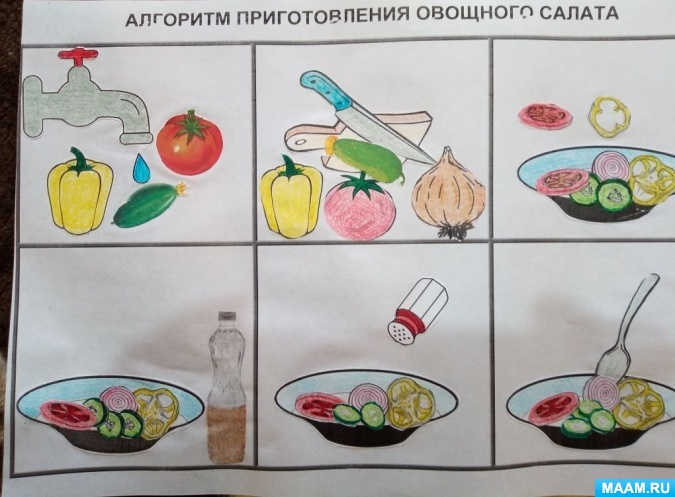 ГУСО «Пружанский районный центр коррекционно-развивающего обучения и реабилитации»Конспект открытого занятия «Развлечение «Овощи - полезные продукты»                                         Подготовил воспитатель класса		  Чередниченко Н. В.март 2023